ГРЕБІНКІВСЬКА СЕЛИЩНА РАДАБілоцерківського району  Київської областіVIII скликанняРІШЕННЯ від  22 грудня 2023 року                смт Гребінки                      № 734-30-VIIIПро розгляд депутатського звернення ЛУЦЕНКА В.П. щодо Звернення до Президента України, Верховної Ради України, Кабінету Міністрів України Розглянувши депутатське звернення ЛУЦЕНКА В.П., керуючись ст.ст.. 26,59 Закону України «Про місцеве самоврядування в Україні», «Про статус депутатів місцевих рад», Гребінківська селищна радаВ И Р І Ш И Л А :Підтримати депутатське звернення ЛУЦЕНКА В.П.Надіслати звернення до Президента України, Верховної Ради України, Кабінету Міністрів України (додається).Керуючому справами (секретарю) виконавчого комітету Гребінківської селищної ради ТИХОНЕНКО Олені Володимирівні забезпечити розміщення даного рішення на офіційному вебсайті   Гребінківської селищної ради.       Контроль за виконанням рішення покласти на постійну комісію Гребінківської селищної ради з гуманітарних питань та на заступника селищного голови ВОЛОЩУКА Олександра Едуардовича.Селищний голова 					Роман ЗАСУХА                                                                                 Додаток 
                                                                                 до рішення Гребінківської селищної ради від 22 грудня 2023 року №734-30-VIIIЗвернення30-ї сесії Гребінківської селищної ради 8-го скликання до Президента України, Верховної Ради України, Кабінету Міністрів України.В складний час воєнного стану, в умовах проведення активних бойових дій на всіх фронтах російсько-української війни, усвідомлюючи відповідальність за збереження життя, здоровʼя захисників України ВИМАГАЄМО від владних структур змінити/вдосконалити Законодавство стосовно спрощення допомоги органів місцевого самоврядування підрозділам Сил Оборони України, відповідно до їх запитів та потреб. Законодавчо надати можливість органам місцевого самоврядування закуповувати та передавати обладнання та пристрої, надавати фінансову допомогу, відповідно до письмових звернень частин та структур Збройних Сил України та інших підрозділів Сил Оборони України.1. Зменшити статтю витрат бюджетів ОМС на 30%, для закриття тільки захищених статей: зарплати бюджетникам, комунальні послуги, закупівля енергоносіїв для потреб громади - до завершення військового стану. Заборонити ОМС проводити будівельні, дорожні, ремонтні закупівлі не повʼязані із питаннями критичного життєзабезпечення громад на час воєнного стану.2. Для оперативної, ефективної роботи підрозділів СОУ, для залучення мешканців Громад та Жителів України, просимо розглянути можливість створення при Міністерстві оборони України структури, котра буде модератором (сегрегатором) потреб СОУ та можливостей ОМС. Очікуваною основною задачею якого буде формування списку потреб підрозділів СОУ в конкретному обладнанні та підбір Громад із відповідними фінансовими можливостями для фактичного закриття цих потреб.Звільнені кошти негайно спрямувати на розгортання військово-промислового комплексу та закупівлю необхідного обладнання для підрозділів Сил Оборони України під час російсько-української війни.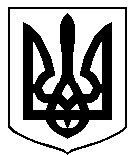 